Course unitDescriptor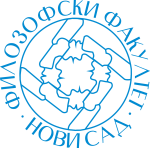 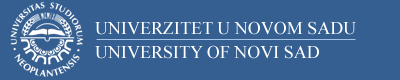 Course unitDescriptorFaculty of PhilosophyFaculty of PhilosophyGENERAL INFORMATIONGENERAL INFORMATIONGENERAL INFORMATIONGENERAL INFORMATIONStudy program in which the course unit is offeredStudy program in which the course unit is offeredComparative literatureComparative literatureCourse unit titleCourse unit titleSatirical Novel in the 18th Century Satirical Novel in the 18th Century Course unit codeCourse unit code15КККК1815КККК18Type of course unit Type of course unit Compulsory Compulsory Level of course unitLevel of course unitBachelorBachelorField of Study (please see ISCED)Field of Study (please see ISCED)0232, Literature and language (comparative literature)0232, Literature and language (comparative literature)Semester when the course unit is offeredSemester when the course unit is offeredSummerSummerYear of study (if applicable)Year of study (if applicable)22Number of ECTS allocatedNumber of ECTS allocated44Name of lecturer/lecturersName of lecturer/lecturersPhD  Vladimir GvozdenPhD  Vladimir GvozdenName of contact personName of contact personPhD Stevan BradićPhD Stevan BradićMode of course unit deliveryMode of course unit deliveryFace-to-faceFace-to-faceCourse unit pre-requisites (e.g. level of language required, etc)Course unit pre-requisites (e.g. level of language required, etc)PURPOSE AND OVERVIEW (max 5-10 sentences)PURPOSE AND OVERVIEW (max 5-10 sentences)PURPOSE AND OVERVIEW (max 5-10 sentences)PURPOSE AND OVERVIEW (max 5-10 sentences)Getting to know the most significant achievements of the satirical novels of European literature in the eighteenth century, as well comprehending the basic ideas related to the nature and function of satire and its role from Antiquity to the Enlightenment.Getting to know the most significant achievements of the satirical novels of European literature in the eighteenth century, as well comprehending the basic ideas related to the nature and function of satire and its role from Antiquity to the Enlightenment.Getting to know the most significant achievements of the satirical novels of European literature in the eighteenth century, as well comprehending the basic ideas related to the nature and function of satire and its role from Antiquity to the Enlightenment.Getting to know the most significant achievements of the satirical novels of European literature in the eighteenth century, as well comprehending the basic ideas related to the nature and function of satire and its role from Antiquity to the Enlightenment.LEARNING OUTCOMES (knowledge and skills)LEARNING OUTCOMES (knowledge and skills)LEARNING OUTCOMES (knowledge and skills)LEARNING OUTCOMES (knowledge and skills)Getting to know the most significant achievements of the novelistic genre in the 18th century in comparative context. Acquiring ability to independently interpret and evaluate novels and satirical texts from various periods. Getting to know the most significant achievements of the novelistic genre in the 18th century in comparative context. Acquiring ability to independently interpret and evaluate novels and satirical texts from various periods. Getting to know the most significant achievements of the novelistic genre in the 18th century in comparative context. Acquiring ability to independently interpret and evaluate novels and satirical texts from various periods. Getting to know the most significant achievements of the novelistic genre in the 18th century in comparative context. Acquiring ability to independently interpret and evaluate novels and satirical texts from various periods. SYLLABUS (outline and summary of topics)SYLLABUS (outline and summary of topics)SYLLABUS (outline and summary of topics)SYLLABUS (outline and summary of topics)Development of satire up to the 18th  century. Types of novels in the 18th century. Analysis of the satirical elements in the novels Gulliver's Travels and Candide. Pointing out the similarities and differences. The elements of realism and fantasy in Gulliver's Travels. Swift's observatory work in a comparative context (Latin literature, philosophy of Stoicism, and Christianity). Voltaire and the Enlightenment. Voltaire and Leibniz. Voltairianism. Parodic procedures. We and others: Persian Letters as an example of critical discourse. Epistolary novel as a genre. Tristram Shandy: lines, connections, seams. The nature of narrative in Tristram Sandy. Literature and film: Michael Winterbottom, Tristram Shandy: A Story of the bull and rooster (2005). Jacques the Fatalist - storytelling and ending. Metafiction. Development of satire up to the 18th  century. Types of novels in the 18th century. Analysis of the satirical elements in the novels Gulliver's Travels and Candide. Pointing out the similarities and differences. The elements of realism and fantasy in Gulliver's Travels. Swift's observatory work in a comparative context (Latin literature, philosophy of Stoicism, and Christianity). Voltaire and the Enlightenment. Voltaire and Leibniz. Voltairianism. Parodic procedures. We and others: Persian Letters as an example of critical discourse. Epistolary novel as a genre. Tristram Shandy: lines, connections, seams. The nature of narrative in Tristram Sandy. Literature and film: Michael Winterbottom, Tristram Shandy: A Story of the bull and rooster (2005). Jacques the Fatalist - storytelling and ending. Metafiction. Development of satire up to the 18th  century. Types of novels in the 18th century. Analysis of the satirical elements in the novels Gulliver's Travels and Candide. Pointing out the similarities and differences. The elements of realism and fantasy in Gulliver's Travels. Swift's observatory work in a comparative context (Latin literature, philosophy of Stoicism, and Christianity). Voltaire and the Enlightenment. Voltaire and Leibniz. Voltairianism. Parodic procedures. We and others: Persian Letters as an example of critical discourse. Epistolary novel as a genre. Tristram Shandy: lines, connections, seams. The nature of narrative in Tristram Sandy. Literature and film: Michael Winterbottom, Tristram Shandy: A Story of the bull and rooster (2005). Jacques the Fatalist - storytelling and ending. Metafiction. Development of satire up to the 18th  century. Types of novels in the 18th century. Analysis of the satirical elements in the novels Gulliver's Travels and Candide. Pointing out the similarities and differences. The elements of realism and fantasy in Gulliver's Travels. Swift's observatory work in a comparative context (Latin literature, philosophy of Stoicism, and Christianity). Voltaire and the Enlightenment. Voltaire and Leibniz. Voltairianism. Parodic procedures. We and others: Persian Letters as an example of critical discourse. Epistolary novel as a genre. Tristram Shandy: lines, connections, seams. The nature of narrative in Tristram Sandy. Literature and film: Michael Winterbottom, Tristram Shandy: A Story of the bull and rooster (2005). Jacques the Fatalist - storytelling and ending. Metafiction. LEARNING AND TEACHING (planned learning activities and teaching methods) LEARNING AND TEACHING (planned learning activities and teaching methods) LEARNING AND TEACHING (planned learning activities and teaching methods) LEARNING AND TEACHING (planned learning activities and teaching methods) Study and research work, reading and analysis of texts from literature in accordance with the topics addressed during the lectures. Other modes of teaching.Study and research work, reading and analysis of texts from literature in accordance with the topics addressed during the lectures. Other modes of teaching.Study and research work, reading and analysis of texts from literature in accordance with the topics addressed during the lectures. Other modes of teaching.Study and research work, reading and analysis of texts from literature in accordance with the topics addressed during the lectures. Other modes of teaching.REQUIRED READINGREQUIRED READINGREQUIRED READINGREQUIRED READINGPrimary. Jonathan Swift, Gulliver's Travels; Voltaire, Candide;  Montesquieu, Persian Letters; Laurence Sterne, Tristram Shandy; Denis Diderot, Jacques the FatalistSecondary. M. Beker, Roman XVIII stoljeća, Zagreb, 2002; A. Ketl: Engleski roman, poglavlje o Sternu; S. Koljević, Hirovi romana; S. Marić, Ogledi I, «Džonatan Svift»; F. Štancl, Tipične forme romana. M. Vinaver-Ković, Narativni postupci u Didroovim romanima; Loren Milesi, «Da nisi zaboravio da naviješ sat? Tristram Šendi i Fatalista Žak na (post)modernom psihanalitičkom kauču», Reč, br. 46, 1998, str. 137-145; Patriša Vo, «Metaproza», Reč, mart 1996, br. 19, str. 77-84.Primary. Jonathan Swift, Gulliver's Travels; Voltaire, Candide;  Montesquieu, Persian Letters; Laurence Sterne, Tristram Shandy; Denis Diderot, Jacques the FatalistSecondary. M. Beker, Roman XVIII stoljeća, Zagreb, 2002; A. Ketl: Engleski roman, poglavlje o Sternu; S. Koljević, Hirovi romana; S. Marić, Ogledi I, «Džonatan Svift»; F. Štancl, Tipične forme romana. M. Vinaver-Ković, Narativni postupci u Didroovim romanima; Loren Milesi, «Da nisi zaboravio da naviješ sat? Tristram Šendi i Fatalista Žak na (post)modernom psihanalitičkom kauču», Reč, br. 46, 1998, str. 137-145; Patriša Vo, «Metaproza», Reč, mart 1996, br. 19, str. 77-84.Primary. Jonathan Swift, Gulliver's Travels; Voltaire, Candide;  Montesquieu, Persian Letters; Laurence Sterne, Tristram Shandy; Denis Diderot, Jacques the FatalistSecondary. M. Beker, Roman XVIII stoljeća, Zagreb, 2002; A. Ketl: Engleski roman, poglavlje o Sternu; S. Koljević, Hirovi romana; S. Marić, Ogledi I, «Džonatan Svift»; F. Štancl, Tipične forme romana. M. Vinaver-Ković, Narativni postupci u Didroovim romanima; Loren Milesi, «Da nisi zaboravio da naviješ sat? Tristram Šendi i Fatalista Žak na (post)modernom psihanalitičkom kauču», Reč, br. 46, 1998, str. 137-145; Patriša Vo, «Metaproza», Reč, mart 1996, br. 19, str. 77-84.Primary. Jonathan Swift, Gulliver's Travels; Voltaire, Candide;  Montesquieu, Persian Letters; Laurence Sterne, Tristram Shandy; Denis Diderot, Jacques the FatalistSecondary. M. Beker, Roman XVIII stoljeća, Zagreb, 2002; A. Ketl: Engleski roman, poglavlje o Sternu; S. Koljević, Hirovi romana; S. Marić, Ogledi I, «Džonatan Svift»; F. Štancl, Tipične forme romana. M. Vinaver-Ković, Narativni postupci u Didroovim romanima; Loren Milesi, «Da nisi zaboravio da naviješ sat? Tristram Šendi i Fatalista Žak na (post)modernom psihanalitičkom kauču», Reč, br. 46, 1998, str. 137-145; Patriša Vo, «Metaproza», Reč, mart 1996, br. 19, str. 77-84.ASSESSMENT METHODS AND CRITERIAASSESSMENT METHODS AND CRITERIAASSESSMENT METHODS AND CRITERIAASSESSMENT METHODS AND CRITERIAWritten exam Written exam Written exam Written exam LANGUAGE OF INSTRUCTIONLANGUAGE OF INSTRUCTIONLANGUAGE OF INSTRUCTIONLANGUAGE OF INSTRUCTIONEnglish English English English 